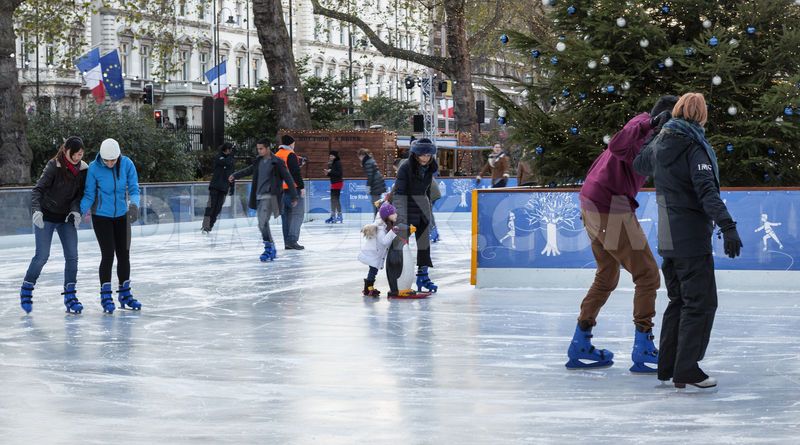 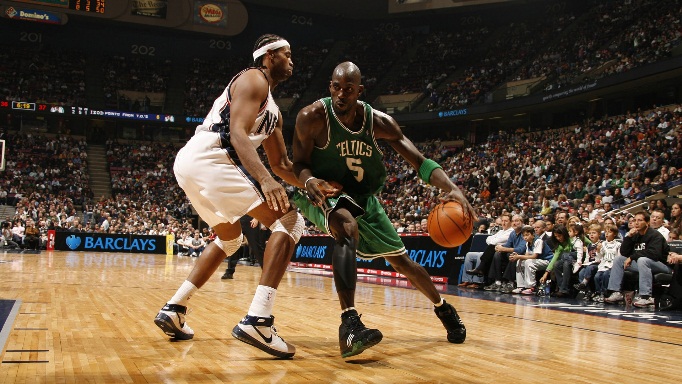 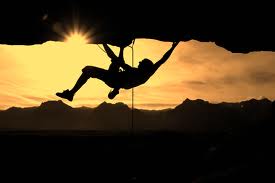 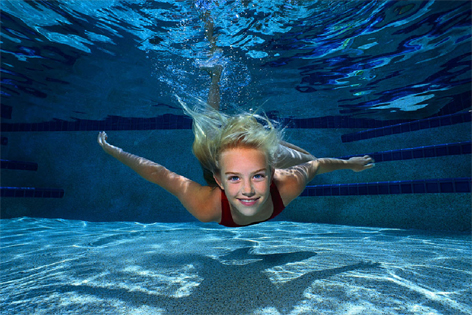 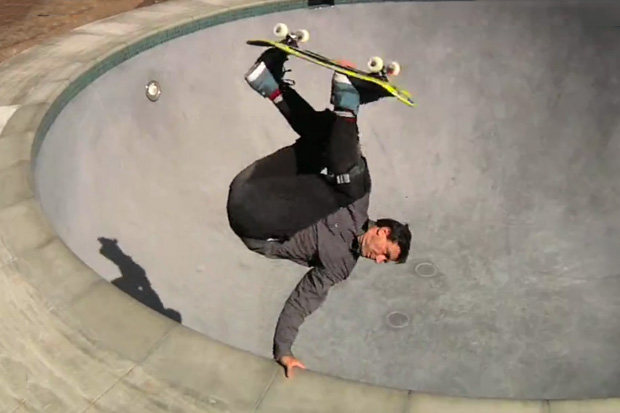 Confidence before learningSelf assessmentTeacher assessmentConfidence before learningSelf assessmentTeacher assessment1  23Organising and Using Information – Level 3Organising and Using Information – Level 3Organising and Using Information – Level 3Organising and Using Information – Level 3Organising and Using Information – Level 3MLAN 3-06aMLAN 3-06bI can work as part of a team to deliver a talk in the foreign language, which shows enough accuracy in grammar, phrases, vocabulary, pronunciation and expression. MLAN 3-06aMLAN 3-06bI can include cultural references such as town information, tourist attractions or famous people. MLAN 3-06aMLAN 3-06bI can use my resources to support me, such as creating a PowerPoint or prompt cards. MLAN 3-06aMLAN 3-06bI can communicate confidently so others understand me.MLAN 3-06aMLAN 3-06bI can talk for the correct amount of time. Using Knowledge About Language – Level 3Using Knowledge About Language – Level 3Using Knowledge About Language – Level 3Using Knowledge About Language – Level 3Using Knowledge About Language – Level 3MLAN 3-07aI can use my knowledge about pronunciation and letter patterns to pronounce unfamiliar words. MLAN 3-07aI can pronounce familiar words clearly.MLAN 3-07aI have memorised a good range of vocabulary. MLAN 3-07aI can show that I can read fluently by using good intonation and pace that shows my understanding. MLAN 3-07aI can recognise and use more than one tense when speaking. Organising and using information – Level 3Organising and using information – Level 3Organising and using information – Level 3Organising and using information – Level 3Organising and using information – Level 3MLAN 3-12aI work with others to plan and review written work.MLAN 3-12aI can use support such as a bilingial dictionary, grammar notes, or digitial technology to check accuracy.MLAN 3-12aI can produce written work in the target language which is mostly accurate. 1 Tu aimes faire quels sports ? – Do you like to do sport/Prêt ?2 Tu n’aimes pas faire quels sports ? – What sports do you not like ?3 Quelle est ton sport préféré ? – What is your favourite sport ?4 Combien de fois par semaine aimes-tu faire du sport ? – How many times a week ?5 Connais-tu un jouer de sport célèbre ? – Do you know any famous sport players ?6 Il est comment ?- What is he like ?7 Il vient d’où ? – Where does he come from ?8 C’est où en France? – Where is it in France?9 Tu voudrais essayer un nouveau sport ? – Would you like to try a new sport ?10 Tu fais assez de sport par semaine? – Do you do enough sport every week?